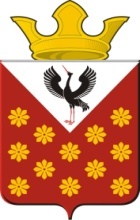 ГЛАВА МУНИЦИПАЛЬНОГО ОБРАЗОВАНИЯКраснополянское сельское поселение РАСПОРЯЖЕНИЕОб охране памятников  погибшим воинам в Великой Отечественной войне на территории  Краснополянского  сельского поселения	В целях недопущения вандализма в отношении памятников  погибшим воинам в Великой Отечественной войне 1941-1945 годов в период празднования 73-й годовщины Победы,        1. Утвердить  график круглосуточной охраны памятника   в  период с 01 мая по 10 мая 2018  года (прилагается).       2.  Осуществлять охрану памятников  погибшим воинам в Великой Отечественной войне  по адресу: - с. Шадринка, ул. им. Н.И.Лаптева, 2- с. Краснополянское, ул. Советская, 22- с. Елань, ул. Советская. 27- с. Чурманское, ул. Победы, Парк Победы      3. Контроль за настоящим распоряжением оставляю за собой.Глава Краснополянскогосельского поселения                                                	Л.А.Федотова                                               График  круглосуточной охраны памятника __с. Краснополянское, ул. Советская, 22_____График  круглосуточной охраны памятника __с. Елань, ул. Советская, 27_____                                                      График  круглосуточной охраны памятника __с. Чурманское, Парк Победы, ул. Победы                                           График  круглосуточной охраны памятника __с. Шадринка, ул. им. Н.И. Лаптева,223.04.2018 г. с. Краснополянское                                                 № 52 №ФИО01.05.201802.05.201803.05.201804.05.201805.05.201806.05.201807.05.201808.05.201809.05.201810.05.20181.Федотова Людмила Александровна904 384 97 62   +    +2.Юдинцева Любовь Валентиновна953 388 87 23++4.Снигирев Алексей Николаевич904 384 90 90++5.Софронова Надежда Павловна952 741 29 73++6.Тихонова Вера Николаевна900 203 52 80+        +№ФИО01.05.201802.05.201803.05.201804.05.201805.05.201806.05.201807.05.201808.05.201809.05.201810.05.20181.Сутягина Светлана Геннадьевна950 207 94 11   +2.Дергачева Кристина Валерьевна953 052 77 13      ++3.Вялков Аркадий Ефимович904 176 53 66       +   ++4.Кузнецов Николай Витальевич904 168 20 39+     +5.Губина Альбина Станиславовна950 638 82 57     ++№ФИО01.05.201802.05.201803.05.201804.05.201805.05.201806.05.201807.05.201808.05.201809.05.201810.05.20181.Нуртазинова Айжан Бектасовна952 132 52 95++2.Вздорнова Нина Аркадьевна953 380 18 06+3.Карсканова Надежда Никандровна953 009 63 58+4.Сединкина Ольга Сергеевна 953 60 98 434++5.Квашнина Ольга Владимировна952 137 12 04++++№ФИО01.05.201802.05.201803.05.201804.05.201805.05.201806.05.201807.05.201808.05.201809.05.201810.05.20181.Орлова Ольга Александровна953 053 40 59   +    +2.Кошелева Марина Сергеевна952 728 55 98      ++3.Кривцова Татьяна Михайловна950 648 24 05       ++4.Фадеева Ольга Александровна952 733 22 18      ++5.Шевелева Эльвира Анатольевна953 048 79 09     +6.Фадеева Ольга Николаевна953 382 12 80  +